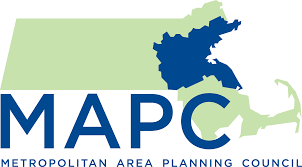 METROPOLITAN AREA PLANNING COUNCIL (“MAPC”)60 TEMPLE PLACEBOSTON, MA 02111REQUEST FOR INFORMATION (“RFI”)DOCUMENT TITLE:MICROTRANSIT SERVICESCOMMBUYS #: BD-MAPC2018-MicrotransitRELEASE DATE: December 24, 2018Addenda #1Addenda #1Issued:  January 11/2019Revisions (Identified in Blue Ink):1.  Section 2 of the RFI has been amended so as to change the date of presentations.  The revised calendar shall now be:2.	Estimated Calendar All other language in the RFI remain unchanged.EventDateRFI Release DateDecember 24, 2018Email Response to Travis Pollack, Senior Transportation Planner at MAPC at tpollack@mapc.org January 17, 2019Informational Sessions at MAPCJanuary 30, 2019 at the MAPC Offices located at 60 Temple Place, Boston, MA 02111.  Time to be determined. (Tentative)